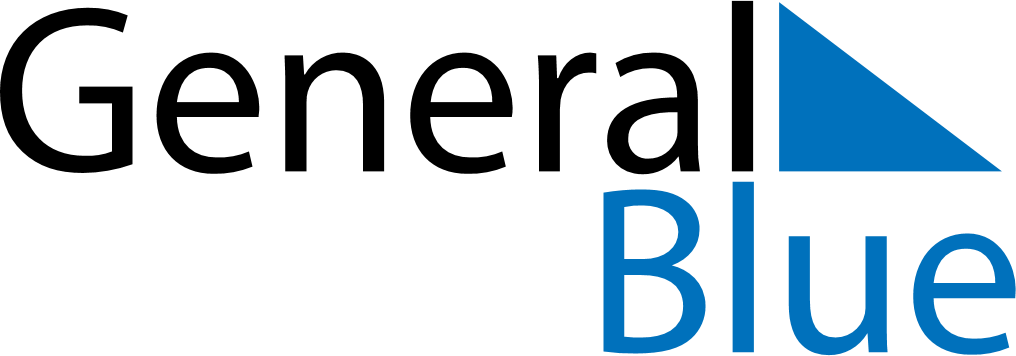 April 2018April 2018April 2018April 2018Faroe IslandsFaroe IslandsFaroe IslandsSundayMondayTuesdayWednesdayThursdayFridayFridaySaturday12345667Easter SundayEaster Monday8910111213131415161718192020212223242526272728Flag DayGreat Prayer DayGreat Prayer Day2930